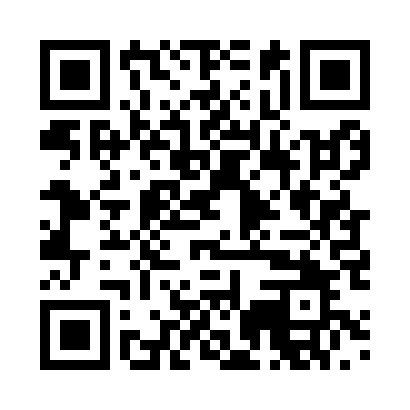 Prayer times for Albisried, GermanyWed 1 May 2024 - Fri 31 May 2024High Latitude Method: Angle Based RulePrayer Calculation Method: Muslim World LeagueAsar Calculation Method: ShafiPrayer times provided by https://www.salahtimes.comDateDayFajrSunriseDhuhrAsrMaghribIsha1Wed3:526:001:155:148:3010:302Thu3:495:581:155:148:3210:323Fri3:465:571:145:158:3310:354Sat3:445:551:145:158:3510:375Sun3:415:531:145:168:3610:396Mon3:395:521:145:168:3710:417Tue3:365:501:145:178:3910:448Wed3:335:491:145:178:4010:469Thu3:315:481:145:188:4110:4810Fri3:285:461:145:188:4310:5111Sat3:265:451:145:198:4410:5312Sun3:235:431:145:198:4510:5613Mon3:205:421:145:208:4710:5814Tue3:185:411:145:208:4811:0015Wed3:155:391:145:218:4911:0316Thu3:135:381:145:218:5011:0517Fri3:105:371:145:228:5211:0718Sat3:085:361:145:228:5311:1019Sun3:055:351:145:238:5411:1220Mon3:035:341:145:238:5511:1521Tue3:005:331:145:248:5711:1722Wed2:585:321:145:248:5811:1923Thu2:575:311:145:248:5911:2224Fri2:575:301:155:259:0011:2425Sat2:565:291:155:259:0111:2526Sun2:565:281:155:269:0211:2527Mon2:565:271:155:269:0311:2628Tue2:565:261:155:279:0411:2629Wed2:555:251:155:279:0511:2730Thu2:555:251:155:279:0611:2731Fri2:555:241:155:289:0711:28